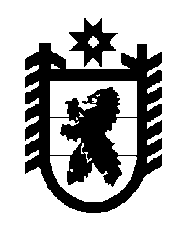 Российская Федерация Республика Карелия    УКАЗГЛАВЫ РЕСПУБЛИКИ КАРЕЛИЯО награждении государственными наградами Республики КарелияЗа заслуги в укреплении законности и правопорядка, борьбе с преступностью, защите прав и законных интересов граждан:1) присвоить почетное звание «Заслуженный работник правоохранительных органов Республики Карелия»Балакшину Андрею Юрьевичу – начальнику отдела № 5 (по борьбе с организованной преступностью общеуголовной направленности) Управления уголовного розыска Министерства внутренних дел по Республике Карелия,Сенчукову Станиславу Владимировичу – заместителю начальника Экспертно-криминалистического центра Министерства внутренних дел по Республике Карелия;2) наградить Почетной грамотой Республики КарелияВеденеева Дмитрия Александровича – заместителя начальника отдела № 4 (по борьбе с налоговыми преступлениями в промышленности, лесопромышленном и топливно-энергетическом комплексах, в сфере недропользования, внешнеэкономической деятельности и кредитно-финансовой сфере) Управления экономической безопасности и противодействия коррупции Министерства внутренних дел по Республике Карелия,Красова Андрея Валерьевича – участкового уполномоченного полиции отделения участковых уполномоченных полиции и по делам несовершеннолетних отдела полиции по Пудожскому району Межмуниципального отдела Министерства внутренних дел Российской Федерации «Медвежьегорский».  Глава Республики  Карелия                                                                       А.П. Худилайненг. Петрозаводск31 октября 2013 года№ 85   